Lake & McHenry Counties, IL 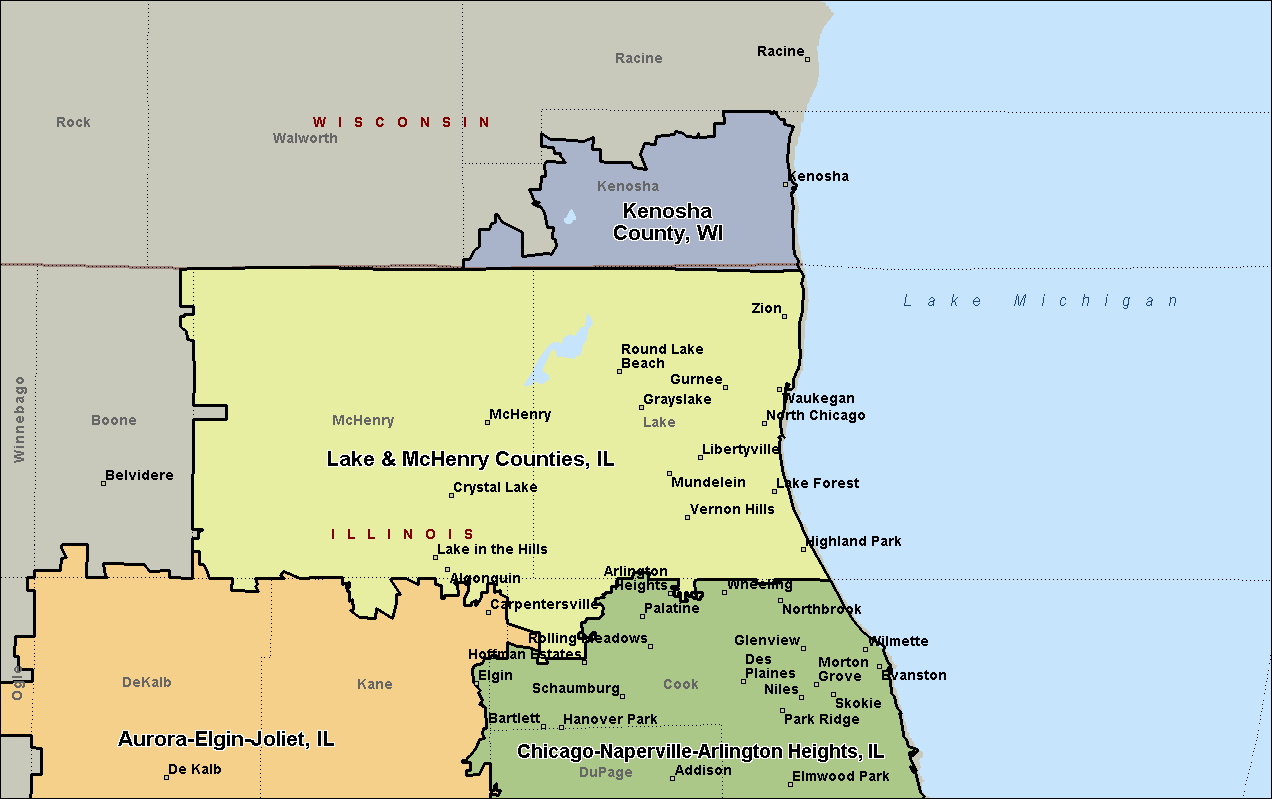 Chicago-Naperville-Arlington Heights, IL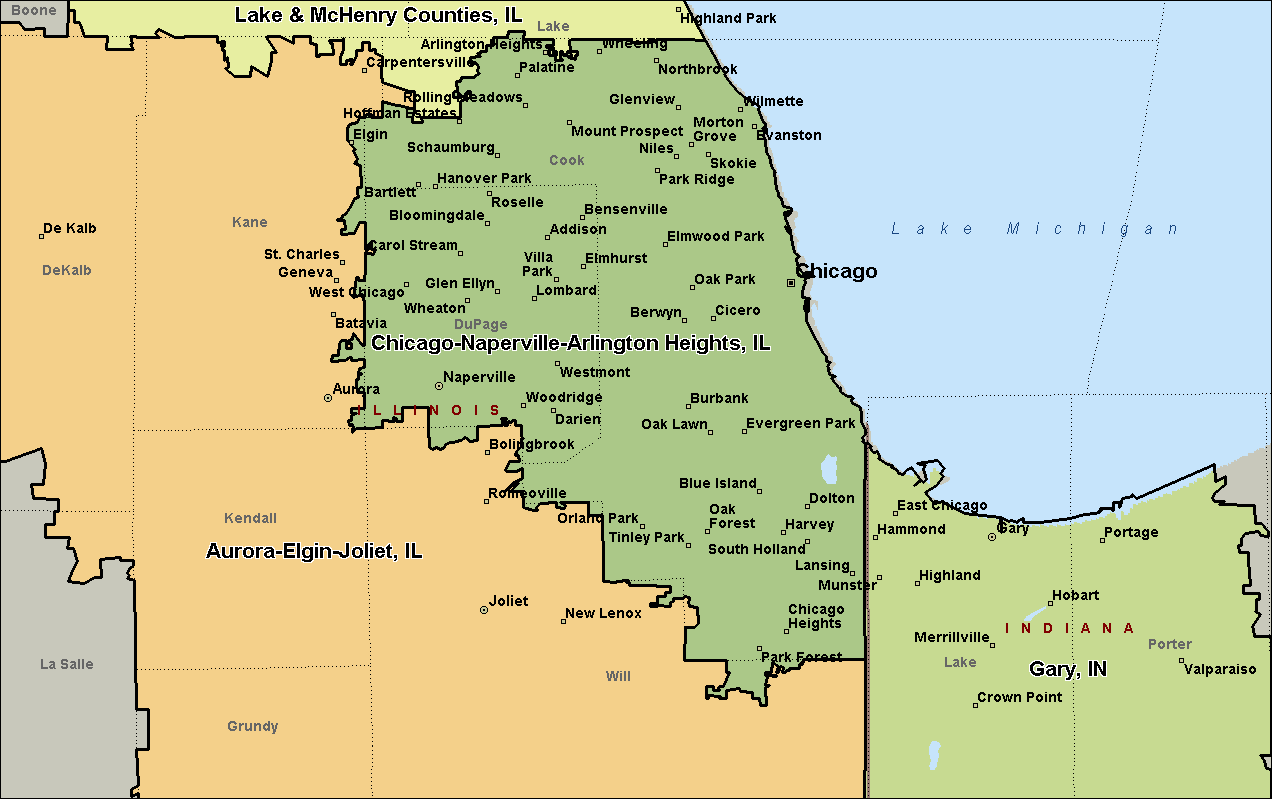 Aurora-Elgin-Joliet, IL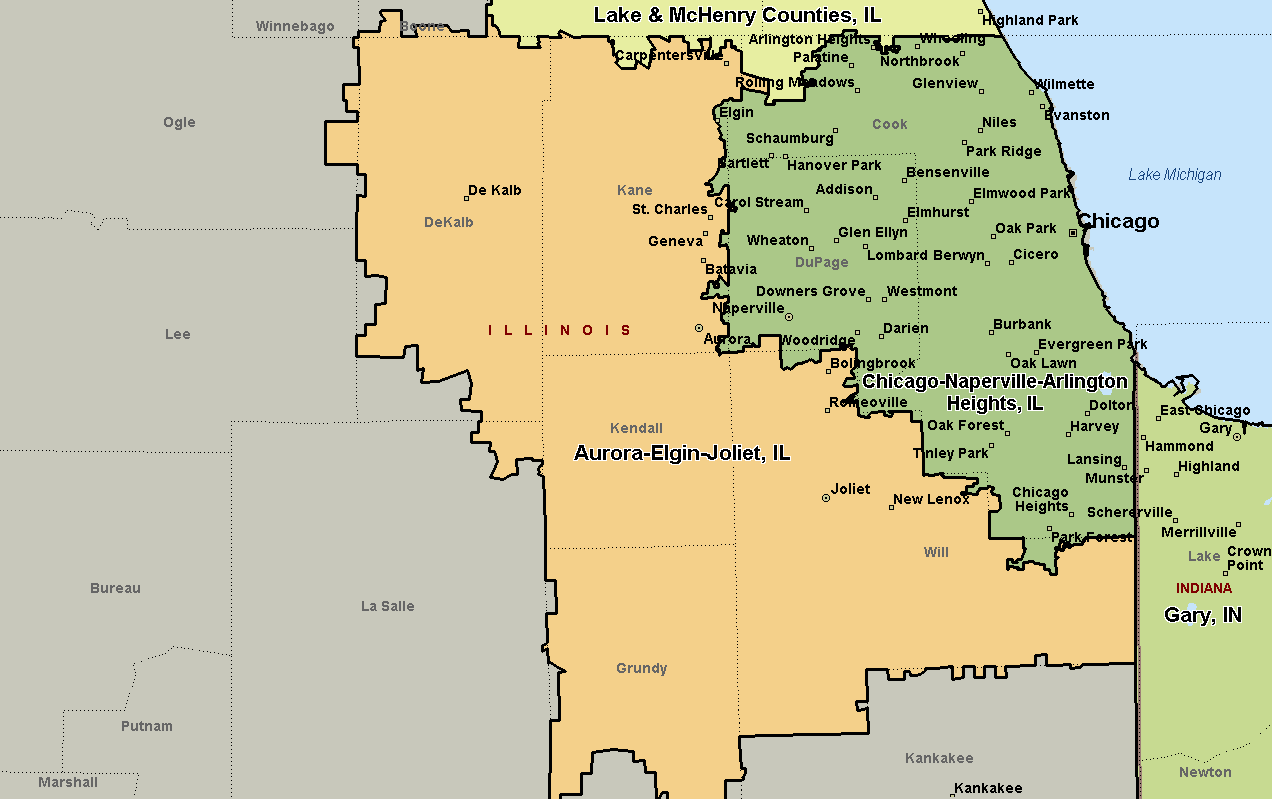 East St. Louis, IL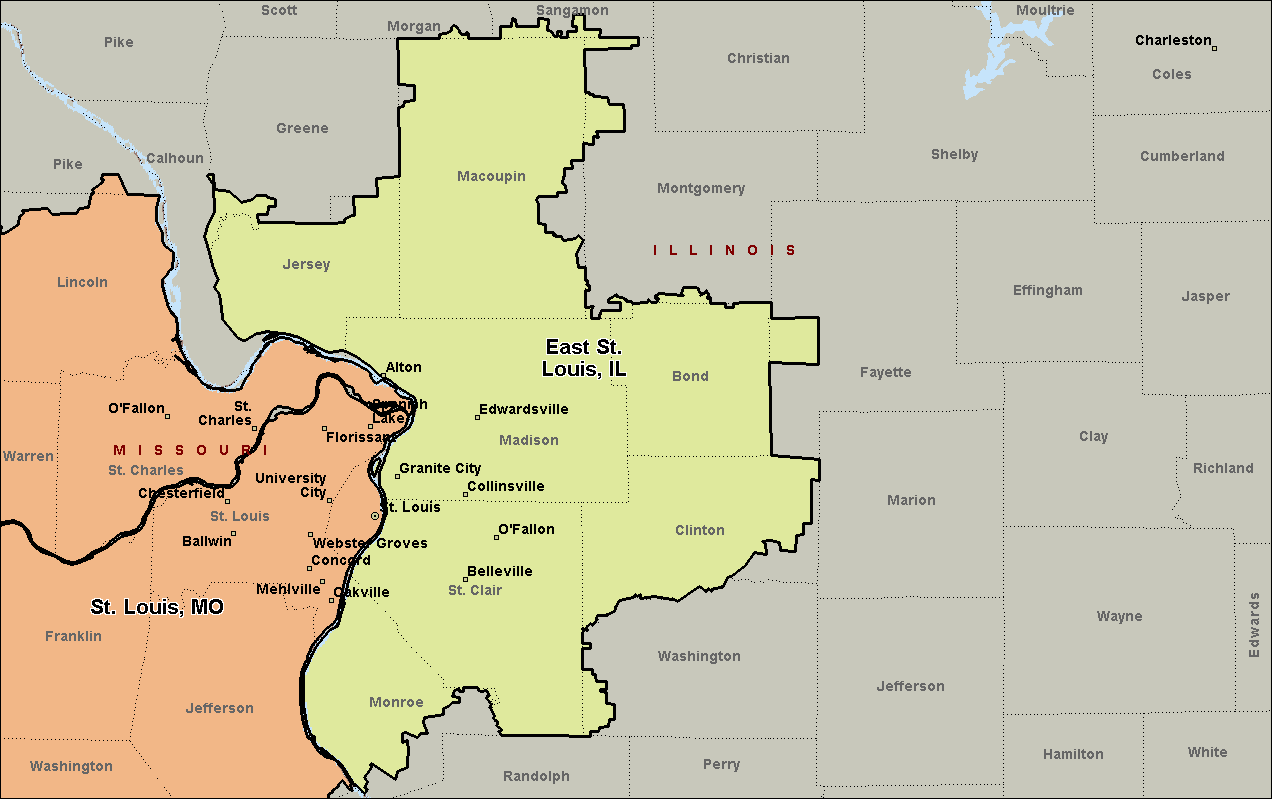 